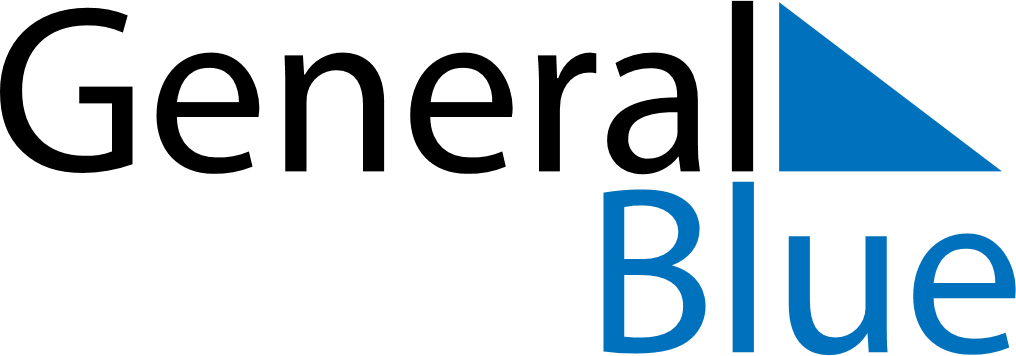 January 2025January 2025January 2025January 2025HaitiHaitiHaitiMondayTuesdayWednesdayThursdayFridaySaturdaySaturdaySunday123445Independence DayAncestry Day678910111112Epiphany131415161718181920212223242525262728293031